Transcript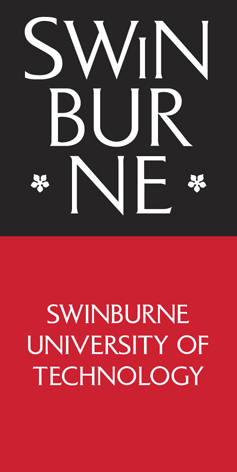 Title: Get the Inside Scoop_ATAR video 2
Creator: Swinburne Marketing
Year: 2021Audio/video for this transcript available from: [Upbeat music up]SUPER: ATAR lower than you hoped?SUPER: No worries!SUPER: Swinburne gives you all the optionsSUPER: Check out the pathway plannerSUPER: and make it your own way!SUPER: UniLink diplomaSUPER: Bachelor degreeEnd frame swipes up.SUPER: Get the whole scoopSwinburne logoURL: swinburne.edu.au[END OF TRANSCRIPT]